ПРИКАЗЫВАЮ:Внести изменения в приложение к приказу Министерства жилищно-коммунального хозяйства и энергетики Камчатского края от 30.08.2016 № 517 «Об утверждении нормативов потребления коммунальной услуги по отоплению при отсутствии приборов учета в Усть-Большерецком сельском поселении Усть-Большерецкого муниципального района Камчатского края из расчета на отопительный период», изложив его в редакции согласно приложению к настоящему приказу.2. Настоящий приказ вступает в силу после дня его официального опубликования. 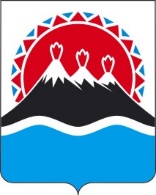 МИНИСТЕРСТВО ЖИЛИЩНО-КОММУНАЛЬНОГОХОЗЯЙСТВА И ЭНЕРГЕТИКИКАМЧАТСКОГО КРАЯПРИКАЗ № [Номер документа]г. Петропавловск-Камчатскийот [Дата регистрации]О внесении изменений в приложение к приказу Министерства жилищно-коммунального хозяйства и энергетики Камчатского края от 30.08.2016 № 517 «Об утверждении нормативов потребления коммунальной услуги по отоплению при отсутствии приборов учета в Усть-Большерецком сельском поселении Усть-Большерецкого муниципального района Камчатского края из расчета на отопительный период» Министр[горизонтальный штамп подписи 1]А.А. ПитиримовПриложение к приказуПриложение к приказуПриложение к приказуМинистерства ЖКХ и энергетикиМинистерства ЖКХ и энергетикиМинистерства ЖКХ и энергетикиКамчатского краяКамчатского краяКамчатского краяот [Дата регистрации] № [Номер документа]от [Дата регистрации] № [Номер документа]от [Дата регистрации] № [Номер документа]«Приложение к приказу«Приложение к приказу«Приложение к приказуМинистерства ЖКХ и энергетикиМинистерства ЖКХ и энергетикиМинистерства ЖКХ и энергетикиКамчатского краяКамчатского краяКамчатского краяот 30.08.2016 № 517от 30.08.2016 № 517от 30.08.2016 № 517